Convocation aux examens : rattrapage(s)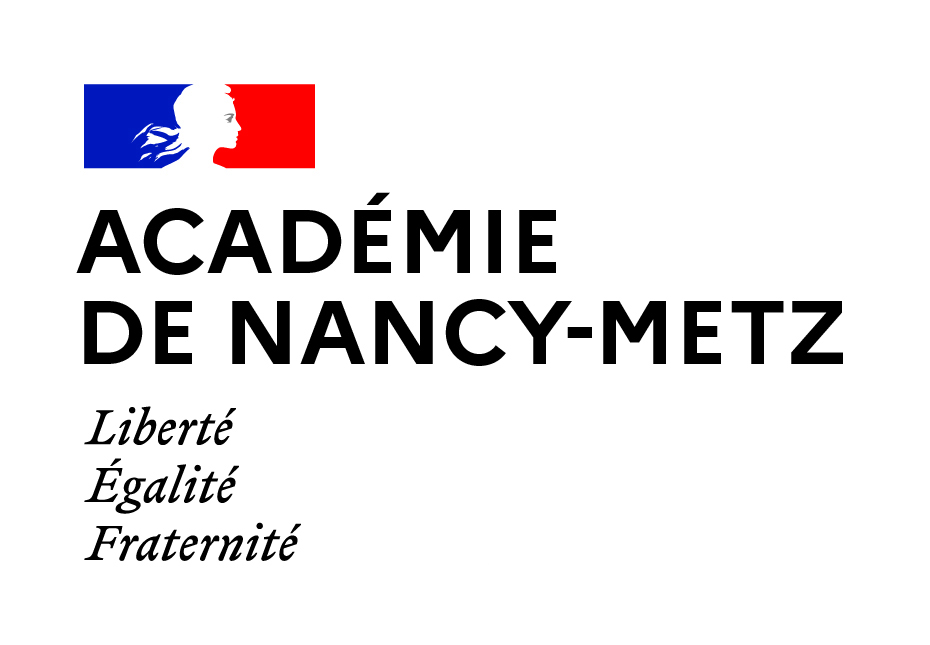 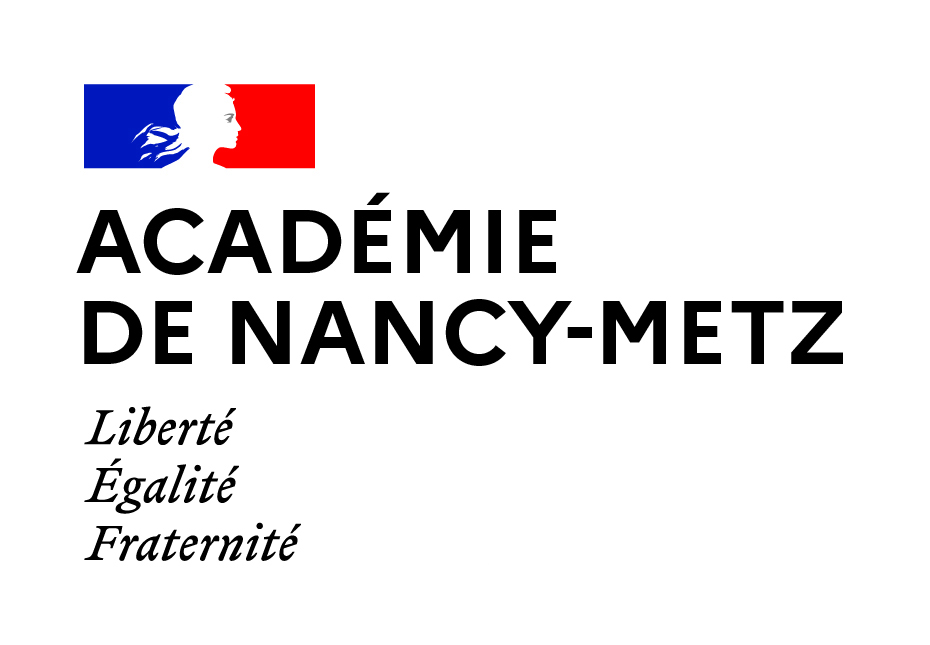 